KATA PENGANTAR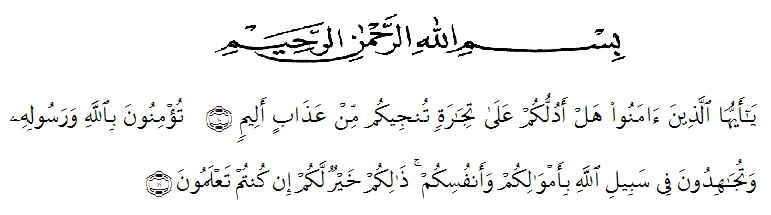 Artinya:“Hai orang-orang yang beriman, sukakah kamu aku tunjukkan suatu perniagaan yang dapat menyelamatkanmu dari azab yang pedih?10. (Yaitu) kamu beriman kepada Allah dan Rasul-Nya dan berjihad di jalan Allah dengan harta dan jiwamu. Itulah yang lebih baik bagimu, jika kamu mengetahui11.” (QS. Ash-Shaff : 10-11)Puji dan syukur penulis panjatkan kehadirat Allah SWT yang telah melimpahkan rahmat dan hidayah-Nya sehingga pada akhirnya penulis dapat menyelesaikan skripsi ini dengan judul “Analisis Sistem Pengendalian Piutang Dalam Meminimalkan Risiko Piutang Tak Tertagih Pada PT. Federal International Finance (FIF) Cabang Medan”. Skripsi  ini disusun guna untuk memenuhi salah satu syarat untuk memperoleh gelar Sarjana Ekonomi Jurusan Akuntansi di Universitas Muslim Nusantara Al-Washliyah Medan.Terkhusus penelitian ini menyampaikan banyak terima kasih kepada kedua orang tua tercinta yaitu Ibunda Nurul Kamariah dan Ayahanda Zulfi Mansur yang telah banyak berkorban dan berjuang demi keberhasilan pendidikan penulis dan selalu memberikan motivasi serta mendoakan sehingga dapat memperoleh gelar Sarjana Akuntansi.Pada kesempatan ini dengan segala kerendahan hati, penulis ingin mengucapkan terima kasih sebesar-besarnya kepada pihak yang telah banyak membantu dalam penulisan skripsi ini, terutama kepada :Bapak Dr. KRT. Hardi Mulyono, K. Surbakti Selaku Rektor Universitas Muslim Nusantara (UMN) Al-Washliyah Medan.Ibu Debby Chyntia Ovami, S.Pd., M.Si Selaku Kepala Program Studi Akuntansi Fakultas Ekonomi Universitas Muslim Nusantara (UMN) Al-Washliyah Medan.Ibu Anggia Sari Lubis, SE, M.Si Selaku Dekan Fakultas Ekonomi Universitas Muslim Nusantara (UMN) Al-Washliyah Medan.Bapak Alistraja Dison Silalahi, SE, M.Si Selaku Dosen Pembimbing I saya dalam Penelitian ini dan sekaligus Dosen Penasehat penulis.Bapak Ardhansyah Putra Harahap, S.Pd, M.Si Selaku Dosen Pembimbing II saya dalam Penelitian ini.Bapak dan Ibu Dosen Fakultas Ekonomi Universitas Muslim Nusantara (UMN) Al-Washliyah Medan.Teristimewa kepada keluarga yang telah banyak memberikan dorongan, motivasi, semangat, dukungan dan doa yang tak henti-hentinya kepada penulis sehingga dapat menyelesaikan skripsi ini.Buat seluruh teman-teman yang telah memberikan saya semangat sehingga saya dapat menyelesaikan skripsi ini.Penulis menyadari bahwa dalam penyelesaian skripsi ini masih terdapat banyak kekurangan oleh karena ini penulis mengharapkan kritik dan sarannya agar skripsi ini dapat disempurnakan, akhir kata penulis mengucapkan banyak terima kasih.Medan, 07 Januari 2021Penulis.KhairunnisaNPM :163224220DAFTAR ISIABSTRAK		iABSTRACT		iiKATA PENGANTAR		iiiDAFTAR ISI		viDAFTAR TABEL		ixDAFTAR GAMBAR		xDAFTAR LAMPIRAN	 	xiBAB I : PENDAHULUAN		11.1 Latar Belakang Masalah		11.2 Identifikasi Masalah		41.3 Batasan Masalah		41.4 Rumusan Masalah		41.5 Tujuan Penelitian		51.6 Manfaat Penelitian		5BAB II : TINJAUAN PUSTAKA		62.1 Piutang		62.1.1 Pengertian Piutang 		62.1.2 Perencanaan Piutang		72.1.3 Pengakuan Piutang		72.1.4 Penagihan Kerugian Piutang		82.1.5 Jenis-Jenis Piutang		122.2 Pengertian Pengendalian Piutang		132.2.1 Pengertian dan Tujuan Pengendalian Piutang 		132.2.2 Unsur-unsur Sistem Pengendalian 		152.2.3 Hubungan Pengendalian Intern Usaha ……………		172.3 Piutang Tak Tertagih		182.3.1 Taksiran Piutang Tak Tertagih		192.3.2 Penghapusan Piutang Tak Tertagih		202.4 Penelitian Terdahulu		202.5 Kerangka Berpikir		23BAB III : METODE PENELITIAN		25	3.1 Jenis Penelitian		253.2  Tempat dan Waktu Penelitian		253.3 Subjek dan Objek Penelitian		26	3.3.1.Subjek Penelitian		263.3.2 Objek Penelitian		263.4 Teknik Pengumpulan Data		263.5 Metode Analisis Data 		27BAB IV : HASIL PENELITIAN	   294.1 Profile PT. Federal International Finance (FIF)	   29	4.1.1. Sejarah Singkat Perusahaan	   29	4.1.2. Visi dan Misi		31	4.1.3. Struktur Organisasi Perusahaan	   31	4.1.4. Tugas dan Wewenang Pejabat Struktural		334.2  Hasil Penelitian	   41	4.2.1 Sistem Pengendalian Akuntansi Piutang PT. Federal International Finance (FIF) Medan	   41	4.2.2 Data Piutang PT. Federal International Finance (FIF)		474.3 Pembahasan Hasil Penelitian	   51	4.3.1 Penerapan Pengendalian Piutang Tak Tertagih dalam Meminimalkan Piutang Tak Tertagih di PT. Federal International Finance (FIF) Medan	   51	4.3.2  Efektifitas PT. Federal International Finance (FIF) Cabang Medan Untuk Meminimalkan Piutang Tak Tertagih	   56	4.3.3 Evaluasi Sistem Pengendalian Piutang dalam Meminimalkan Resiko Piutang Tak Tertagih		63BAB V : KESIMPULAN DAN SARAN	  	675.1 Kesimpulan	  	67	5.2 Saran	  	68	DAFTAR PUSTAKA	  	69DAFTAR TABELTabel 1.1 Data Piutang PT. Federal International Finance (FIF) Cabang Medan	3Tabel 2.1 Penelitian Terdahulu	  21Tabel 3.1 Rencana Penelitian	  25Tabel 4.1 Data Piutang PT. Federal International Finance (FIF)	47Tabel 4.2 Piutang Pembiyaan Konsumen Akan Diterima Sesuai dengan Jatuh Tempo	48	Tabel 4.3 Piutang Pembiyaan Konsumen Berdasarkan Jadwal Pembayaran	49Tabel 4.4 Perubahan Pada Penyisihan Kerugian Piutang	50Tabel 4.5 Rekapitulasi Hasil Perhitungan Average Collection Periode – ACP	57Tabel 4.5 Rekapitulasi Hasil Perhitungan Average Collection Periode – ACP	59Tabel 4.6 Rekapitulasi Hasil Perhitungan Rasio Tunggakan Piutang	60Tabel 4.7 Rekapitulasi Hasil Perhitungan Rasio Penagihan Piutang	62DAFTAR GAMBARGambar 2.1 Kerangka Berpikir	  24Gambar 4.1 Profil PT. Federal Internaltional Finance	  29 Gambar 4.2 Struktur Organisasi Perusahaan	  32Gambar 4.3 Flowchart  Sistem Pengendalian Piutang	  44Gambar 4.4 Lanjutan Flowchart  Sistem Pengendalian Piutang	  45DAFTAR LAMPIRANLampiran 1 Lembar Wawancara	  71Lampiran 2 Data Keuangan	  74Lampiran 3 Foto Dokumentasi	  77